Programma 22 augustus 2017 – eerste psychiaterbijeenkomst - Beste allen, De kwartaalbijeenkomsten leveren hopelijk op dat deze bijeenkomsten door jullie als goed, leuk en zinvol ervaren worden en dat we met een ‘wij-gevoel’ verder bouwen aan onze organisatie. Voor elke bijeenkomst organiseren we een externe spreker, naast inspiratie, betekent dit ook de mogelijkheid accreditatiepunten op te kunnen halen. Bij het schrijven van dit programma hadden zich 40 collega’s opgegeven.  Programma op hoofdlijnen17.00u. Ontmoeten, eten en drinkenGraag binnenstappen rond 17u. Elkaar ontmoeten met een hapje en een drankje.  18.00u. Kwartaalbijeenkomsten als nieuw podiuma. Korte inleiding van de voorbereidingsgroep van deze bijeenkomst Simone Schopman, Gulay Ersoy, Liesbeth Vleugel, Nathalie Kuijpers, Margret Overdijk, Jos Hubers en Dorien Konst b. Korte toelichting over de fase van de organisatie (Dorien, Margret en Bouke)18.30u  Externe sprekers over Value Based Health Care (VBHC)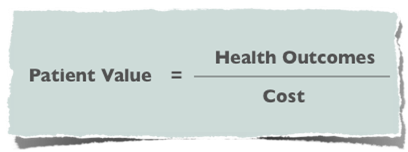 Kees Kalisvaart (klinisch geriater en trekker VBHC) en Ralph van Vreeswijk (verplegingswetenschapper en verantwoordelijk voor innovatiebeleid klinische geriatrie) van het Spaarnegasthuis vertellen over de wijze waarop zij VBMH implementeren. Aan ons wordt uitgelegd waarom, waar,  hoe en met welk resultaat. 19.45u In gesprek met de geneesheerdirecteurenDe GD-en willen graag wat vertellen over vrijheid beperkende maatregelen, de aanzegging hiervan en de RM-procedures. Daarnaast is er ook tijd om met de GD-en in gesprek te gaan over andere onderwerpen. 20.15u  Verder in gesprek met elkaarEr is nog driekwartier….waarover zouden jullie met elkaar in gesprek willen? Operationele zaken; moet er iets nu geregeld worden? In gesprek over strategische zaken?  We kijken ter plekke waar behoefte aan is en hoe we dit gesprek/deze gesprekken organiseren (plenair, groepen).21.00u Afsluiting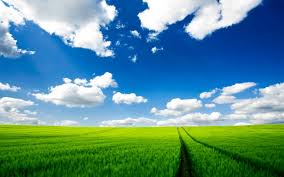 Waar?Quinta EssentiaSpieringweg 913Zwaanshoek